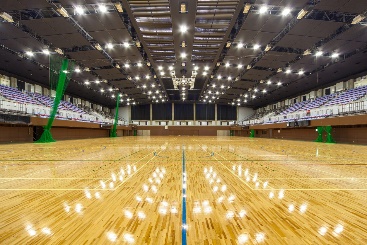 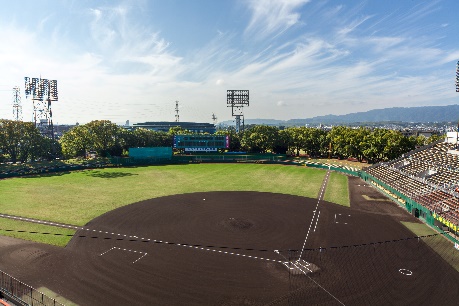 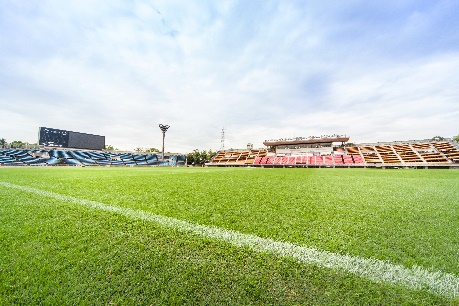 京都市では，「京都市公の施設の指定管理者の指定の手続等に関する条例」に基づき，
　京都市のスポーツ施設（３８施設）を運営する指定管理者の候補となる団体を選定する
　ため，「京都市スポーツ施設指定管理者選定委員会」を設置しています。　この度，広く市民の皆様の御意見を市政に反映させるため，以下のとおり，市民公募委員を募集いたします。皆様の御応募をお待ちしています。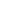 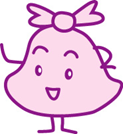 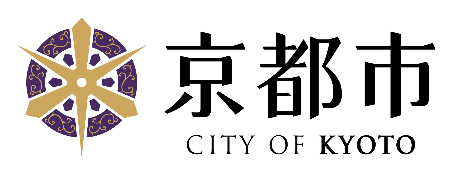 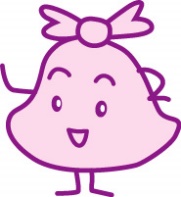 　募集人数　　　１名　任　　期　　　就任日から２年間　応募資格　　　応募日現在，次の条件をすべて満たされている方　○本市のスポーツ振興に関する施策に理解・関心のある方　○市内に居住又は通勤，通学する年齢１８歳以上の方（国籍は問わないが，
日本語での会話が可能な方）　○平日の日中に開催される委員会に出席できる方（概ね年３回程度（7～9月
頃に開催予定））　○国，地方公共団体の議員又は常勤の公務員でない方　○本市の他の審議会等に２つ以上，市民公募委員として参画していない方　○次に掲げるものを滞納していないこと　（ア 所得税又は法人税，イ 消費税，ウ 本市の市民税及び固定資産税，
　エ 本市の水道料金及び下水道使用料）　○京都市暴力団排除条例第２条第４号に規定する暴力団員等又は同条第５
号に規定する暴力団密接関係者でないこと　応募方法　　　応募用紙に必要事項を記入のうえ，小論文（テーマ「京都市のスポーツ行
　政に期待すること」８００字程度）を添えて，持参，郵送，電子メール又は
　インターネット上に開設した募集ページの応募フォームで御応募ください。
　（電子メールの場合は，様式は問いませんが，応募用紙①から⑧までの必要
　事項と，⑨の小論文を添えて応募してください。）　なお，応募書類は返却しませんので，御了承願います。　業務内容　　　文化市民局所管のスポーツ施設を運営する団体（指定管理者）を選定する
　に当たり，申請団体の書類審査や必要に応じて申請団体へのヒアリング審査
　等を行っていただきます。ただし，指定管理者として応募された団体に対し
　て特別の利害関係を有する場合は，当該審査に参加できませんので，あらか
　じめ御了承ください。　応募期間　　　令和４年５月２０日(金)から６月９日(木)まで　【当日消印有効】　選考方法　　　応募書類をもとに書類選考します。（必要に応じて，面接を行う場合があり
　ます。）選考結果は，応募者全員にお知らせします。　そ の 他　　　会議の出席ごとに，委員報酬をお支払いします。京都市スポーツ施設指定管理者選定委員会市民公募委員　応募用紙　　※応募の際に御記入いただいた住所，氏名，年齢，生年月日，電話番号などの個人情報は，本選考のみに使　用し，他の目的には使用しません。　　　　　　　　　　　　応募締切日　令和４年６月９日（木）【当日消印有効】ふりがな①氏　　名②生年月日　　　　　　　　　年　　　　月　　　　日（　　　歳）　　　　　　　　　年　　　　月　　　　日（　　　歳）③性別（任意記載）③性別（任意記載）④住所及び電話番号〒（TEL　　　　　　　　　　　）　〒（TEL　　　　　　　　　　　）　〒（TEL　　　　　　　　　　　）　〒（TEL　　　　　　　　　　　）　〒（TEL　　　　　　　　　　　）　⑤職　　業⑥通勤・通学先の所在地(市外在住の方のみ)⑥通勤・通学先の所在地(市外在住の方のみ)京都市　　　　　　区京都市　　　　　　区⑦地域活動・市民活動など，これまで取り組んでこられた活動があれば，お書きください。⑦地域活動・市民活動など，これまで取り組んでこられた活動があれば，お書きください。⑦地域活動・市民活動など，これまで取り組んでこられた活動があれば，お書きください。⑦地域活動・市民活動など，これまで取り組んでこられた活動があれば，お書きください。⑦地域活動・市民活動など，これまで取り組んでこられた活動があれば，お書きください。⑦地域活動・市民活動など，これまで取り組んでこられた活動があれば，お書きください。⑧応募動機⑧応募動機⑧応募動機⑧応募動機⑧応募動機⑧応募動機⑨小論文「京都市のスポーツ行政に期待すること」を８００字程度でお書きください。（パソコン等を御使用の場合は，表題及び氏名を明記のうえ，プリントアウトした用紙を提出していただいても構いません。）